Major Research Application SupportMinimum Data Form Due by: 1:00 pm (AWST) Wednesday 23 November 2022This information is used to assist in preparing review panels and obtaining early key information. When completing this form refer to the Major Research Application Support 2022-23 Guidelines and Conditions, which include application instructions. Please submit to DOH.OMRI@health.wa.gov.auApplication detailsProject summaryProvide a plain language summary of the proposal, including the aims, objectives, significance and expected benefits to the WA community. Note, this information can be updated in the Application Form.[Maximum 250 words]External ProgramResearch teamProvide details of all Principal Investigators on the Project. Add rows if necessary.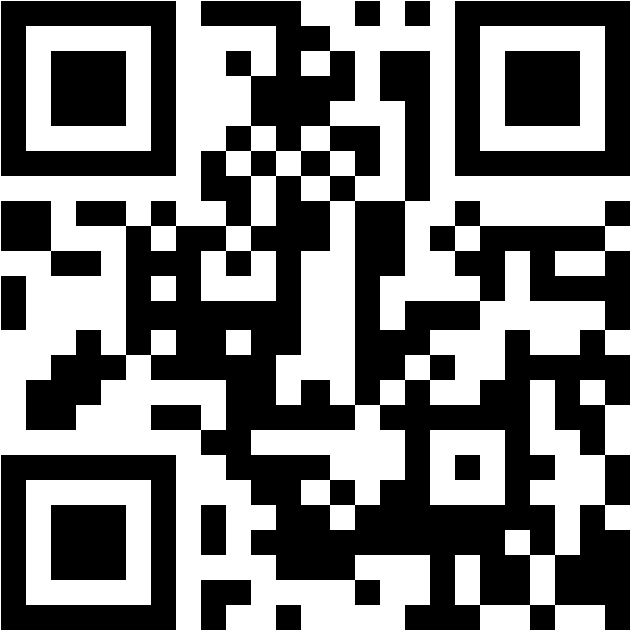 This document can be made available in alternative formats 
on request for a person with a disability.© Department of Health 2022Copyright to this material is vested in the State of Western Australia unless otherwise indicated. Apart from any fair dealing for the purposes of private study, research, criticism or review, as permitted under the provisions of the Copyright Act 1968, no part may be reproduced or re-used for any purposes whatsoever without written permission of the State of Western Australia.Application titleCoordinating Principal InvestigatorAdministering InstitutionAmount requested (estimate)$Peer Review Areas (up to 3)Available from NHMRC Sapphire Knowledge Base webpage, located under Research>My Applications>Peer Review Area LibraryName of External Program funderEntity which administers the External ProgramName of External Program to be applied toExternal Program closing dateIs a letter of support/commitment required from the Department of Health? When is the Department of Health letter required?Is a specific format or template required? Yes Letter of support/commitment due date:    Yes		 No NameOrganisation(s)